ΣΥΛΛΟΓΟΣ ΕΚΠΑΙΔΕΥΤΙΚΩΝ Π. Ε.                                Μαρούσι  5 – 4 – 2021                                                                                                                   ΑΜΑΡΟΥΣΙΟΥ                                                                                Αρ. Πρ.: 496 Ταχ. Δ/νση: Μαραθωνοδρόμου 54                                             Τ. Κ. 15124 Μαρούσι                                                            Τηλ.: 2108020788 Fax:2108020788                                                       Πληροφ.: Φ. Καββαδία 6932628101                                                                                    Email:syll2grafeio@gmail.com                                           Δικτυακός τόπος: http//: www.syllogosekpaideutikonpeamarousiou.grΠρος: ΤΑ ΜΕΛΗ ΤΟΥ ΣΥΛΛΟΓΟΥ ΜΑΣ                                                                                     Κοινοποίηση: Ο.Ε.Ν.Γ.Ε., Δ. Ο. Ε., Συλλόγους Εκπ/κών Π. Ε. της χώραςΣτηρίζουμε και συμμετέχουμε στις αγωνιστικές κινητοποιήσεις των εργαζομένων των δημόσιων νοσοκομείων που καλεί και οργανώνει η Ο.Ε.Ν.Γ.Ε. την Τετάρτη 7 ΑπριλίουΈνα χρόνο από το ξέσπασμα της πανδημίας  οι γιατροί και οι υγειονομικοί του δημόσιου συστήματος υγείας  δίνουν καθημερινά διπλό αγώνα. Μέσα στα νοσοκομεία, στο πλευρό των ασθενών, στις δύσκολες στιγμές της αρρώστιας τους. Σε συνθήκες τραγικών ελλείψεων σε προσωπικό, υποδομές και εξοπλισμό αποτέλεσμα  της διαχρονικής πολιτικής της υποχρηματοδότησης και της εμπορευματοποίησης του δημόσιου συστήματος υγείας.  Έξω από τα νοσοκομεία, στο πλευρό του λαού που δοκιμάζεται,  στην πρώτη γραμμή του αγώνα για την ενίσχυση του δημόσιου συστήματος υγείας, για  μέτρα προστασίας της υγείας και της ζωής του λαού.Δε έλειψαν στιγμή από το πόστο τους. Και συνεχίζουν. Παρά την προσπάθεια της κυβέρνησης να επικρατήσει σιγή νεκροταφείου, να φιμώσει τις φωνές κάτω από τις μάσκες. Γιατί  οι νοσοκομειακοί γιατροί και το συνδικάτο τους η Ο.Ε.Ν.Γ.Ε. ξεσκεπάζουν με τις διαμαρτυρίες και τις κινητοποιήσεις τους τα ψέματα και τις παλινωδίες της κυβέρνησης, παρά την προσπάθεια της κυβέρνησης να λοιδορήσει  και να συκοφαντήσει τους αγώνες τους. Γιατί αποκαλύπτουν τις  εγκληματικές  της ευθύνες   για τη  διαχείριση της πανδημίας, για τη διασπορά του κορονοϊού  στα Μ. Μ. Μ. και τους εργασιακούς χώρους.  Γιατί η κυβέρνηση κάνει πλάτες και αφήνει  ατιμώρητους τους εργοδότες που ξεχειλώνουν τα υγειονομικά πρωτόκολλα και μετατρέπουν τους χώρους δουλειάς σε υγειονομικές βόμβες για να μη θιγούν τα κέρδη τους, την ώρα που τιμωρεί γιατρούς  που εφημερεύουν με στέρηση μισθού 15 ημερών επειδή δήθεν δε φόραγαν σωστά τη μάσκα. Γιατί η κυβέρνηση κρατάει ερμητικά κλειστά τα μεγάλα ιδιωτικά θεραπευτήρια κρατάει ερμητικά κλειστές τις πόρτες των μεγάλων ιδιωτικών θεραπευτηρίων στους ασθενείς της επιδημίας για να μη «μολυνθούν» τα κέρδη τους από κορονοϊό, την ώρα που διασωληνωμένοι ασθενείς  αφήνουν την τελευταία τους πνοή εκτός Μ.Ε.Θ.Για τη μετατροπή του δημόσιου συστήματος υγείας σε ένα απέραντο κοβιντάδικο με αποτέλεσμα την εκτίναξη της νοσηρότητας και της θνητότητας. Παρά τις Ε.Δ.Ε., τις διώξεις, τις απειλές, τον αυταρχισμό, τις απολύσεις γιατρών, γιατί τα υποκριτικά τους χειροκροτήματα  από τα μπαλκόνια, τα τηλεοπτικά  κροκοδείλια δάκρυα τους  δεν κατάφεραν να εξαγοράσουν τη σιωπή και την υποταγή των νοσοκομειακών γιατρών,  συνεχίζουν τον αγώνα τους που είναι και δικός μας αγώνας.Συνεχίζουν τον αγώνα ενάντια στην απάνθρωπη πολιτική που δε διστάζει να βάλει ακόμα και την ίδια τη ζωή στη ζυγαριά του  «κόστους –οφέλους». Στον αγώνα αυτό των νοσοκομειακών γιατρών είμαστε κι εμείς μαζί τους δίπλα τους και πλάι τους. Δεν αποδεχόμαστε   τη βαρβαρότητα σαν «φυσικό φαινόμενο», σαν αναπόδραστη εξέλιξη. Δε θεωρούμε φυσιολογικό να πεθαίνουν άνθρωποι με φορητό αναπνευστήρα επειδή η κυβέρνηση ένα χρόνο τώρα δεν εξασφάλισε τον αναγκαίο αριθμό κρεβατιών ΜΕΘ που έχει ανάγκη η χώρα μας. Συνεχίζουμε τον αγώνα για να μη χαθούν και άλλες ανθρώπινες ζωές που θα μπορούσαν να είχαν σωθεί.Η φετινή  Παγκόσμια Μέρα Υγείας είναι μέρα διεκδίκησης και αγώνα! Για μέτρα που θα ενισχύουν τα δημόσια νοσοκομεία και την ΠΦΥ, με μαζικές προσλήψεις μόνιμου προσωπικού, με εξοπλισμό και υποδομές. Για επίταξη  του ιδιωτικού τομέα – χωρίς αποζημίωση. Για διεκδίκηση όλων των απαραίτητων μέτρων προστασίας, μέσων θεραπείας και φαρμάκων, την εξασφάλιση όλων των ασφαλών και αποτελεσματικών εμβολίων για το μαζικό και έγκαιρο εμβολιασμό όλου του λαού. Συμμετέχουμε στις αγωνιστικές κινητοποιήσεις των εργαζομένων των δημόσιων νοσοκομείων που καλεί και οργανώνει η Ο.Ε.Ν.Γ.Ε. την Τετάρτη 7 Απριλίου τις πρωινές ώρες στις εισόδους νοσοκομείων και Κ.Υ. της χώρας. Στηρίζουμε και συμμετέχουμε στην κινητοποίηση  την Τετάρτη 7 Απρίλη στις 16:00 στο Υπουργείο Υγείας.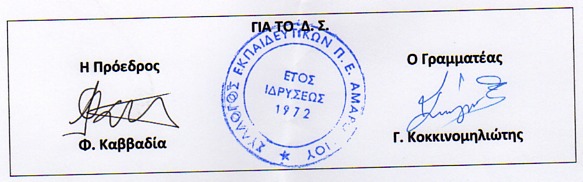 